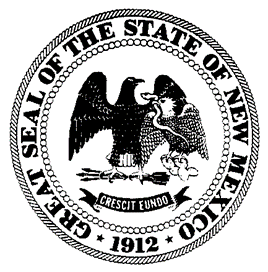 New Mexico Public Education Commission 2022 New Charter School Application KitPart D. Capacity Interview Rubric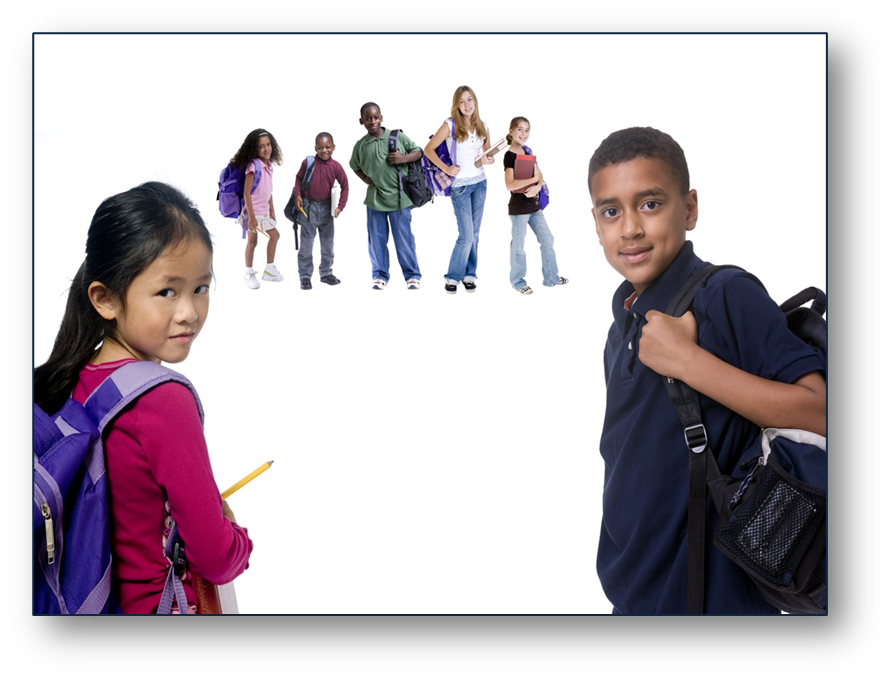 ScoringAll responses will be scored using the following rubric: The review team will ask applicant teams questions in areas that include but are not limited to:Educational Plan: Mission and ImplementationLeadership and GovernanceFacilityFinancePlanning/Implementation YearOther topics specific to the proposed school Meets the CriteriaThe applicant’s response completely addresses the question posedThe applicant’s response aligns with and enhances the related information presented in the written application The applicant understands the information in the written application and the work that will be necessary to successfully implement the proposalThe applicant demonstrates the ability to appropriately respond to contingencies and challenges that will be faced when implementing the proposal The applicant demonstrates a strong capacity to successfully operate a high-quality, effective school by implementing the proposal in the written application Approaches the Criteria The applicant’s response addresses the question posed, but may not do so fullyThe applicant’s response mostly aligns with the related information presented in the written applicationThe applicant partially understands the work that will be necessary to successfully implement the proposal in the written applicationThe applicant demonstrates limited capacity to appropriately respond to contingencies and challenges that will be faced when implementing the proposalThe applicant demonstrates some capacity to operate a functional school by implementing the proposal in the written applicationDoes Not Meet the CriteriaThe applicant’s response does not address the question posedThe applicant’s response does not align with the related information presented in the written applicationThe applicant does not understand the work that will be necessary to successfully implement the proposal in the written applicationThe applicant demonstrates no capacity to respond to contingencies and challenges that will be faced when implementing the proposalThe applicant does not demonstrate the capacity to operate a functional school by implementing the proposal in the written application